Liebe GUSP, liebe Eltern! 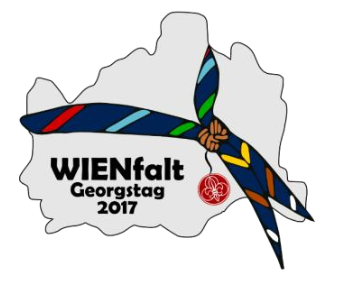 Wir laden euch herzlich ein zum alljährlichen Georgstag. Dieses Jahr werden wir ihn mit allen Pfadfindern Wiens zum Thema „WIENfalt“ im Donaupark feiern. Wir freuen uns auf euch und hoffen auf zahlreiche Teilnahme!Hard Facts:Datum: Samstag, 22. April 2017Treffpunkt: 9:15 am Parkplatz vorm Donauturm (im Donaupark)Ende: 17:30, wieder am Parkplatz vorm Donauturm (im Donaupark)Kosten: 2€Anmeldeschluss: 8. April 2017Mitzunehmen: Jause, Kopfbedeckung, Bekleidung wetterabhängig, Regenjacke, Uniform und HalstuchEuer GUSP-TeamIch melde mein Kind/meine Kinder  ___________________________________zum Georgstag 2017 an.Unterschrift des Erziehungsberechtigten: ________________________________________________Liebe GUSP, liebe Eltern! Wir laden euch herzlich ein zum alljährlichen Georgstag. Dieses Jahr werden wir ihn mit allen Pfadfindern Wiens zum Thema „WIENfalt“ im Donaupark feiern. Wir freuen uns auf euch und hoffen auf zahlreiche Teilnahme!Hard Facts:Datum: Samstag, 22. April 2017Treffpunkt: 9:15 am Parkplatz vorm Donauturm (im Donaupark)Ende: 17:30, wieder am Parkplatz vorm Donauturm (im Donaupark)Kosten: 2€Anmeldeschluss: 8. April 2017Mitzunehmen: Jause, Kopfbedeckung, Bekleidung wetterabhängig, Regenjacke, Uniform und HalstuchEuer GUSP-TeamIch melde mein Kind/meine Kinder  ___________________________________zum Georgstag 2017 an.Unterschrift des Erziehungsberechtigten: ________________________________________________